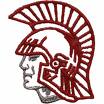 This is to invite you to the Trojan Classic Forensic Tournament at Jenks HS on Oct 13-14. The Trojan Classic will offer:6A Qualifying5A QualifyingNovice Division Sweepstakes awards will be given in all divisions.Entries:  Entries are due on or before 4:00 PM Monday, October 9. Email me that you are coming sooner so I have rough idea who is coming.  Please go to www.tabroom.com to register for the Jenks tournament.  Judges:  Judge Requirements adhere to OSSAA rules.  Judges must be confirmed by 4:00 PM on Wednesday.   All debate judges should be entered in the appropriate judge group (CX or LD/PF) even if they are also available to judge speech.  All non-debate judges should be entered in the speech judge group.  When entering judges, you may specify “No Friday” or “No Saturday” to indicate that a judge will not be available that day.  If a judge is unavailable for specific times, please email the director.  Debate Topics: For all qualifying division and novice we will use the September/October topics.  In novice CX will use the novice packet.Drop/Add:  Please email or phone in ASAP.  Charges will follow OSSAA guidelines.Fees: 6A, 5A, Qualifying, fees will follow OSSAA requirements.  Championship and Novice division fees will be the same as qualifying.  Times: All debate preliminary rounds will be on Friday starting at 4:30 pm and we will only be doing 3 rounds on Friday. The elimination rounds will be on the following Saturday.  All IE preliminary rounds will be on Saturday starting at 8:00 am with finals also on Saturday. Registration will begin at 2:00 pm on Friday and 7:15 am on Saturday Food: We will have a judge’s lounge and at this time a concession stand as well. Parking: Will be announced laterIf I have left anything out feel free to email me at shawn.rafferty@jenksps.org or call my cell at 785-249-2842